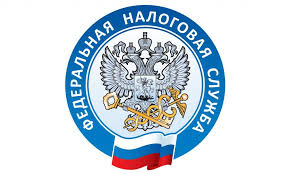 Как вернуть переплату по Единому налоговому платежу?УФНС России по Приморскому краю информирует о том, что налогоплательщики могут вернуть переплату на основании заявления. Причем в настоящее время исключается ограничительный трехлетний период на возврат/зачет для сумм, уплаченных/зачтенных после 2020 года.Заявление о возврате налогоплательщик может подать в налоговый орган по месту своего учета в электронной форме - по телекоммуникационным каналам связи (ТКС), подписав усиленной квалифицированной электронной подписью, либо, представив его в налоговый орган по месту учёта на бумажном носителе. При этом, у физических лиц, которые подают документы для получения налогового вычета, сохраняется возможность подать заявление в составе налоговой декларации по форме 3-НДФЛ. Напомним, подать документы можно через электронный сервис ФНС России «Личный кабинет налогоплательщика для физических лиц».Если положительное сальдо Единого налогового счёта (ЕНС) меньше суммы, заявленной к возврату, то деньги вернут в пределах положительного остатка. Поручение на возврат будет направлено в Казначейство России не позднее дня, следующего за днем после получения заявления от налогоплательщика.Если же в налоговом органе отсутствует информация о счете, указанном в заявлении плательщика, срок возврата увеличится на период получения налоговым органом данной информации от банка.Управление напоминает о том, что вся необходимая налогоплательщикам информация о новой системе уплаты налогов размещена на специальной промостранице «Единый налоговый счёт». Дополнительно территориальными налоговыми органами края проводятся обучающие семинары (вебинары), в рамках которых налогоплательщики могут задать любые интересующие их вопросы в части внедрения института ЕНС. График проведения семинаров (вебинаров) размещён на официальном сайте ФНС России в разделе «Новости».